 online lessons – xiii Hello!Hoje vamos falar sobre como cuidar das nossas casas… você ajuda sua família a cuidar da casa?Marque um X nas atividades que você realiza. (Caso esteja fazendo esta atividade on-line e não consiga editar a imagem abaixo, pode responder por escrito, listando os números).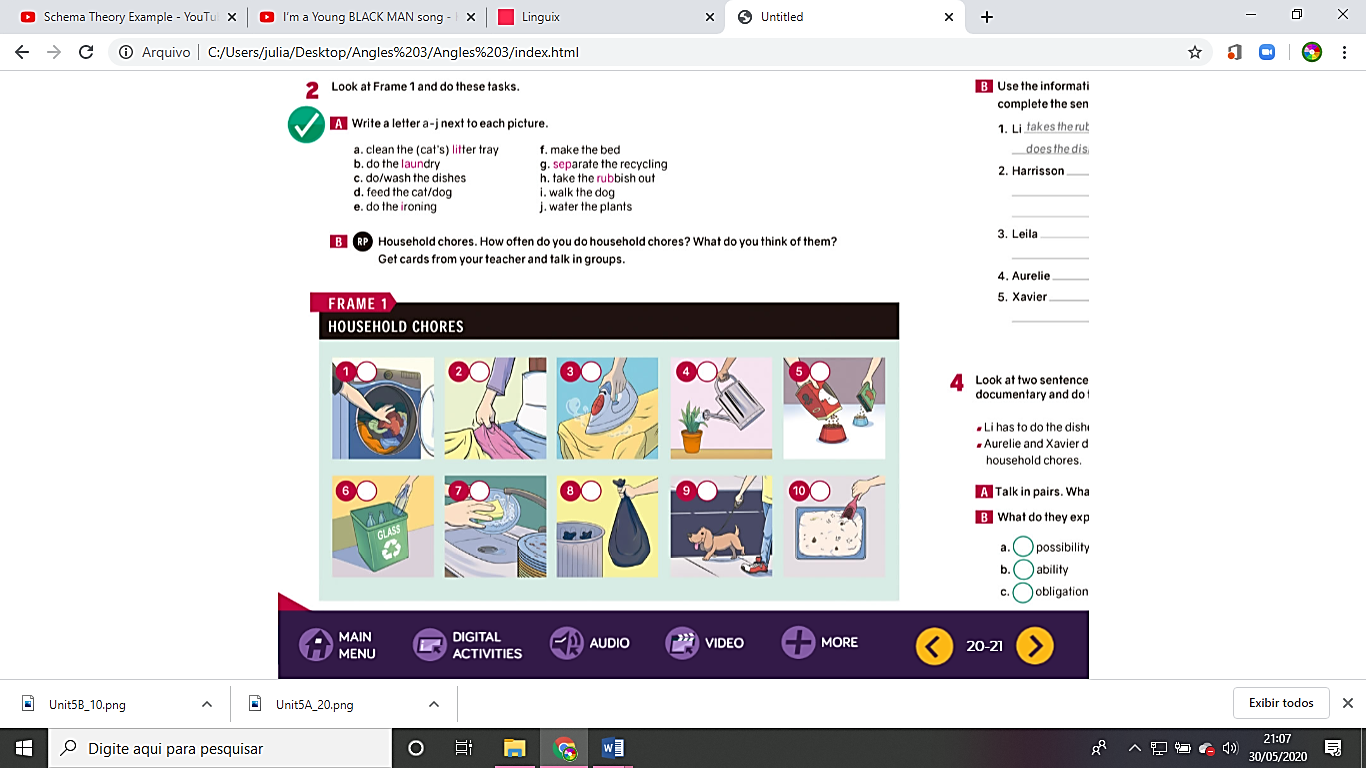 Agora, você consegue ligar as imagens aos nomes das tarefas? (   ) clean the cat’s litter tray(   ) do the laundry(   ) do/wash the dishes(   ) feed the cat/dog(   ) do the ironing(   ) make the bed(   ) separate the recycling(   ) take the rubbish out(   ) walk the dog(   ) water the plants